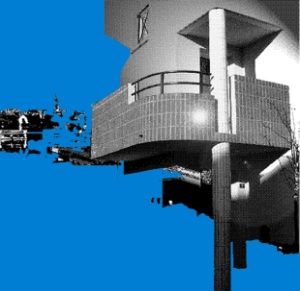 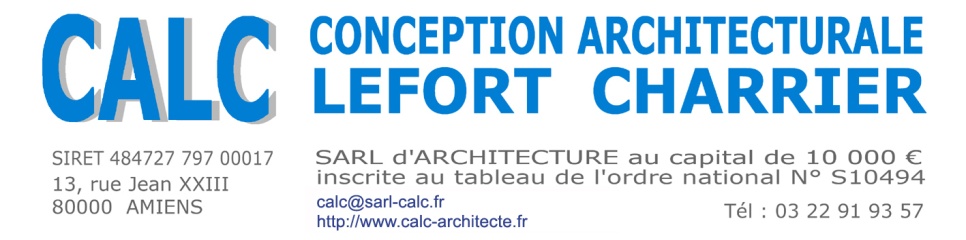 AFFAIRE 180003MAITRE D’OUVRAGEMAITRE D’OUVRAGEDECLARATION PREALABLEREF clientMAITRE D’OUVRAGEMAITRE D’OUVRAGEDECLARATION PREALABLEJuillet 2018Juillet 2018MAITRE D’OUVRAGEMAITRE D’OUVRAGEDECLARATION PREALABLEDECLARATION PREALABLERéhabilitation de 48 logementsRue de Verdun80390 FRESSENNEVILLERéhabilitation de 48 logementsRue de Verdun80390 FRESSENNEVILLEDECLARATION PREALABLEDECLARATION PREALABLE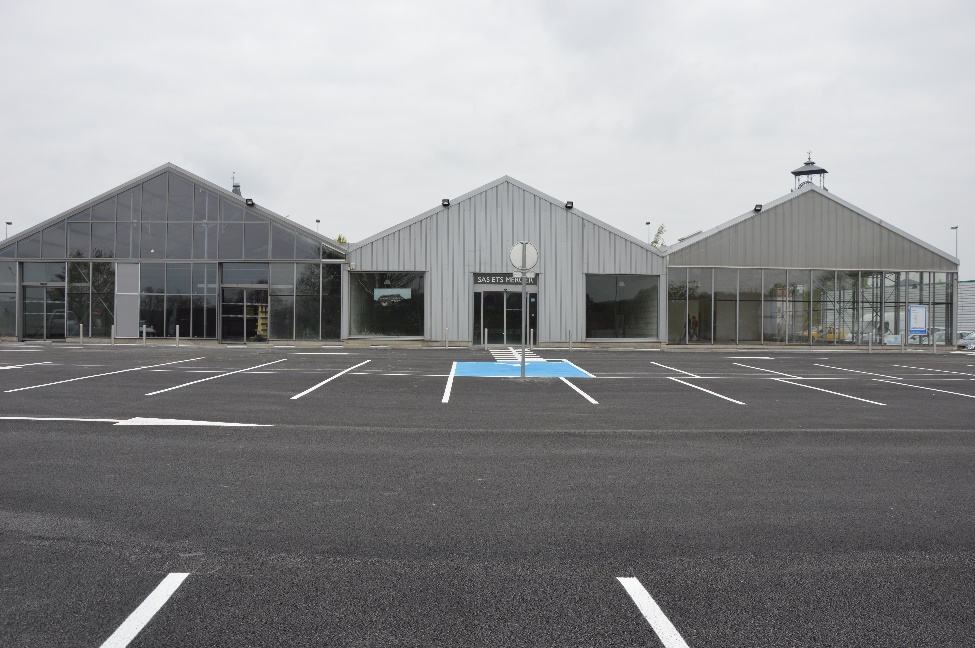 DECLARATION PREALABLEDECLARATION PREALABLEDECLARATION PREALABLEDECLARATION PREALABLELIEU DES TRAVAUXLIEU DES TRAVAUXDECLARATION PREALABLEDECLARATION PREALABLERUE DE VERDUN80390 FRESSENNEVILLERUE DE VERDUN80390 FRESSENNEVILLEDECLARATION PREALABLE